Carla R. WaddellHeight: 5’9Eyes: Dark BrownHair: Naturally Curly Dark BrownHome: Washington, DC(704) 200-1360Sunshine_28215@yahoo.comhttps://www.expresshomebuyers.comhttps://www.backstage.com/u/carla-waddell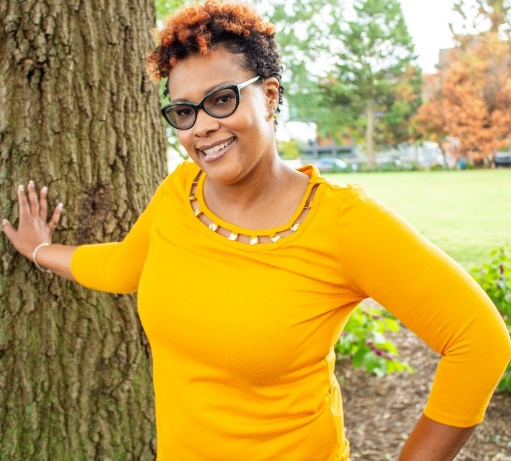 CommercialsTishman Speyer Real EstateDirector: Philip OpereGuest twice in the CommercialNovember 2020NutriSource Pet Brand Director: Alberto Innella Dog Owner OutsideNovember 2020TelevisionApple Streaming/ CBS StudioSwagger a Kevin Durant TV Show (Pilot)Director: Rock BythewoodExtra as Parent in a Basketball sceneJuly 2019AMC TVWalking Dead: World BeyondDirector : John Vogt-RobertsExtra in 2 EpisodesNovember 2019Food Network Worst Cooks in America (Season 14) 2018 Appeared in 5 out of 7 episodes FilmHarriet (biography of Harriett Tubman) Director: Kasi LemmonsExtra as Elder Woman in ChurchNovember 2018ModelingExpress HomebuyersCard Stock ModelBuying a home on the website.2017 -present*Modeling for over 25 years.